РЕСПУБЛИКА ИНГУШЕТИЯ        ГIАЛГIАЙ   РЕСПУБЛИКА        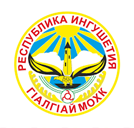 Государственное бюджетное дошкольное общеобразовательное учреждение"Детский сад №6 г. Карабулак" Страна Детства»г. Карабулак , ул.Джейрахская, 2А, 386232					E-mail: strana.detstva.06@mail.ru                                                      ПРИКАЗ № 7а                             18. 09.2023г«Об утверждении Перечня коррупционно - опасных функций, Карты коррупционных рисков и комплекс мер по их устранению или минимизации, Перечня должностей, подверженных коррупционным рискам и зоны повышенного коррупционного риска в ГБДОУ «Детский сад №6 г.Карабулак «Страна детства»          Во исполнение статьи 13.3 Федерального закона от 25.12.2008 №273-ФЗ  «О противодействии коррупции», в целях выявления условий и обстоятельств (действий, событий), возникающих в ходе конкретного управленческого процесса, позволяющих злоупотреблять должностными, трудовыми обязанностями в целях получения,  как для должностных лиц, так и для третьих лиц и выгоды в виде денег, ценностей, иного имущества или услуг имущественного характера, иных имущественных прав вопреки законным интересам общества и государства:                                                                                                                              Приказываю:                                                                                Утвердить Перечень коррупционно-опасных функций  (Приложение №1). Утвердить Перечень должностей, подверженных коррупционным рискам и зоны повышенного коррупционного риска (Приложение №2).  Утвердить Карту коррупционных рисков и комплекс мер по их устранению или минимизации (Приложение 3).  Эдиевой Х.Р., ответственной за реализацию антикоррупционной политики в ДОУ, обеспечить:- ознакомление работников учреждения с содержанием данных документов.- размещение соответствующих документов на официальном сайте учреждения.5. Контроль за исполнением приказа оставляю за собой.Заведующая                                                                             Албакова Л.А. Приложение №1 к Приказу №7а от 18.09.2023г. Перечень коррупционно – опасных функцийУправление государственным имуществомПодготовка и принятие решений о распределении бюджетных средствОсуществление государственных закупок для нужд учрежденияФинансово- хозяйственная деятельность учрежденияОсуществление постоянно или временно организационно- распорядительных, или административно – хозяйственных функцийХранение и распределение материально – технических ресурсовОрганизация общедоступного бесплатного дошкольного образованияПроведение инвентаризации государственного имуществаПроцедура приема, перевода и отчисления воспитанников Реализация мер по противодействию коррупции Проведение аттестации педагогических работников на соответствие занимаемой должности Подготовка документов и принятие решений по оплате труда и выплатах стимулирующего характера  Предоставление платных образовательных услугПредоставление помещений, территорий и имущества в аренду Подготовка и согласование наградных документов на присвоение работнику дошкольного учреждения ведомственных и государственных наград Приложение №2к Приказу №7а от 18.09.2023г.Перечень должностей,подверженным с коррупционным рискам и зоны повышенного коррупционного рискаЗаведующийЗаместитель заведующего по воспитательной работеЗаместитель заведующего по административно – хозяйственной частиБухгалтерДелопроизводительМетодистМузыкальный работникИнструктор по физкультуреПсихологВоспитатель Шеф – поварКладовщик Помощник воспитателяЗоны повышенного коррупционного рискаПриложение №3к Приказу №7а от 18.09.2023г.Карта коррупционных рисковзоны повышенного коррупционного рискаОписание зоны коррупционного рискаОрганизация производственной деятельности- использование своих служебных полномочий при решении личных вопросов, связанных с удовлетворением материальных потребностей должностного лица либо его родственников- использование в личных целях или групповых интересах информации, полученной при выполнении служебных обязанностей, если такая информация не подлежит официальному распространениюРаспоряжение финансовыми и материальными ресурсами- планирование и использование плана финансово- хозяйственной деятельности- формирование фонда оплаты труда, распределение выплат стимулирующего характера- нецелевое использование бюджетных средств-неэффективное использование имущества- распоряжение имуществом без соблюдения соответствующей процедуры, предусмотренной законодательствомПривлечение дополнительных источников финансирования и материальных средств в виде благотворительности, спонсорской помощи, пожертвование для осуществления уставной деятельности- непрозрачность процесса привлечения дополнительных источников финансирования и материальных средств (не информированность родителей (законных представителей) о добровольности таких взносов, возможности отзыва от внесения пожертвований, отсутствие публичной и общедоступной отчетности о расходовании полученных средств)- использование служебных полномочий при привлечении дополнительных источников финансирования и материальных средств ( в виде давления на родителей со стороны работников учреждения, членов родительского комитете)Размещение заказов на поставку товаров, выполнение работ и оказания услуг- отказ от проведения мониторинга цен на товары и услуги- предоставление заведомо ложных сведений о проведении мониторинга цен на товары и услуги- размещение заказов ответственным лицом на поставку товаров и оказание услуг из ограниченного числа поставщиков именно в той организации, руководителем отдела продаж которой является его родственник- совершение сделок с нарушением установленного порядка и требований закона в личных интересах- установление необоснованных преимуществ для отдельных лиц при осуществлении закупок товаров, работ, услугРегистрация имущества и ведение баз данных имущества- несвоевременная постановка на регистрационный учет имущества- умышленно досрочное списание материальных средств и расходных материалов с регистрационного учета- отсутствие регулярного контроля наличия и сохранности имуществаПринятие на работу сотрудника- предоставление непредусмотренных законом преимуществ (протекционизм, семейственности) при поступлении на работуВзаимоотношение с трудовым коллективом- возможность оказания давления на работников- предоставление отдельным работникам покровительства, возможности карьерного роста по признакам родства, личной преданности, приятельских отношений - демонстративное приближение к руководству учреждения любимцев, делегирование им полномочий, не соответствующих статусу- возможность приема на работу родственников, членов семей для выполнения в рамках учреждения исполнительно – распорядительных и административно – хозяйственных функций Обращения юридических, физических лиц- требование от физических и юридических лиц информации, предоставление которой не предусмотрено действующим законодательством- нарушений установленного порядка рассмотрения обращений граждан, организацийВзаимоотношения с вышестоящими должностными лицами, с должностными лицами, с должностными лицами в органах власти и управления, правоохранительных органов и различных организациях- дарение подарков и оказание не служебных услуг вышестоящим должностным лицам, за исключением символических знаков внимания, протокольных мероприятийРабота со служебной информацией, документами- попытка несанкционированного доступа к информационным ресурсамСоставление, заполнение документов, справок, отчетности- искажение, сокрытие или предоставление заведомо ложных сведений в отчетных документах, справках гражданам, являющихся существенным элементом служебной деятельностиПроведение аттестации педагогических работников- необъективная оценка деятельности педагогических работников, завышение результативности трудаОплата труда- оплата рабочего времени в полном объеме в случае, когда сотрудник фактически отсутствовал на рабочем местеПрием в учреждение- преференции при приеме в учреждение детей сотрудников проверяющих и контролирующих органовОрганизация питания воспитанников- соблюдение норм питания- выдача продуктов питания согласно меню - требования№ п/пКоррупционные рискиМеры по минимизации (устранению) коррупционного риска1Управление государственным имуществом- Предоставление декларации о доходах руководителя- Размещение на сайте учреждения нормативно – правовых актов2 Подготовка и принятие решений о распределении бюджетных средств- Составление обоснованного плана финансово-хозяйственной деятельности и целевое использование средств- Контроль законности формирования и расходования внебюджетных средств3Осуществление закупок для нужд учреждения- Создание комиссии по закупкам в рамках требований законодательства- Систематический контроль за деятельностью комиссии по закупкам4Финансово- хозяйственная деятельность- Ревизионный контроль со стороны Учредителя -  Своевременное размещение необходимой информации в специализированных электронных базах- Отчет руководителя по выполнению плана ПВХД5Подготовка проектов локальных нормативных актов- Привлечение к разработке проектов локальных нормативных актов рабочих групп6Организация договорной работы (правовая экспертиза проектов договоров, соглашений, заключаемых от имени учреждения, подготовка по ним заключений, замечаний и предложений; мониторинг использования договоров соглашений)- Нормативное регулирование порядка согласования договоров (соглашений)- Исключение необходимости личного взаимодействия (общения) работников учреждения с гражданами и представителями организаций- Разъяснение работникам учреждения обязанности незамедлительно сообщить представителю нанимателя о склонении его к совершению коррупционного правонарушения, ответственности за совершение коррупционных правонарушений; за совершение коррупционных правонарушений.- Формирование негативного отношения к поведению должностных лиц, работников, которое может восприниматься окружающими как согласие принять взятку или как просьба о даче взятки7Проведение аттестации педагогических работников на соответствие занимаемой должности- Контроль подготовки и проведения аттестационных процессов педагогов на соответствие требованиям законодательства- Совершенствование механизма отбора должностных лиц для включения в состав комиссий, рабочих групп, принимающих управленческие решения8Хранение и распределение материально- технических ресурсов- Установление комиссионного распределения материально- технических ресурсов- Комиссионное проведение инвентаризационных действий9Предоставление платных образовательных услуг- Назначение ответственного лица за реализацию платных образовательных услуг-Оформление договоров-Размещение на сайте учреждения нормативно-правовых актов10Процедура приема, перевода и отчисления воспитанников- Предоставление информации по количеству вакантных мест- Оформление договоров- Размещение на сайте учреждения нормативно-правовых актов11Проведение аттестации педагогических работников- Комиссионное принятие решений- Разъяснение ответственным лицам мер ответственности за совершение коррупционных правонарушений- Четкое ведение учетно-отчетной документации12Регистрация материальных ценностей и ведение баз данных материальных ценностей- Ознакомление с нормативными документами, регламентирующими вопросы предупреждения и противодействия коррупции в образовательной организации13Оплата труда, назначение стимулирующих выплат и вознаграждений работникам- Создание и организация работы экспертной комиссии по установлению стимулирующих выплат работникам- Использование средств на оплату труда в строгом соответствии с Положением об оплате труда работников- Разъяснение ответственным лицам мер ответственности за совершение коррупционных правонарушений14Составление, заполнение документов, справок, отчетности- Организация внутреннего контроля за исполнением должностными лицами своих обязанностей, основанного на механизме проверочных мероприятий- Разъяснение ответственным лицам мер ответственности за совершение коррупционных правонарушений15Подготовка согласование наградных документов на присвоение работникам учреждения государственных и ведомственных наград- Обсуждение профессиональной и трудовой деятельности кандидатов на награждение на общем собрании трудового коллектива16Привлечение дополнительных финансовых средств, связанное с получением необоснованных финансовых выгод за счет воспитанника, в частности получение пожертвований на нужды детского сада, как в денежной, так и в натуральной форме, расходование полученных средств не в соответствии с уставными целями-Публичный отчет учреждения с включением вопросов по противодействию коррупции- Проведение анкетирования среди родителей (законных представителей) воспитанников- Разъяснение ответственным лицам мер ответственности за совершение коррупционных правонарушений17Случаи, когда родственники, члены семьи выполняют в рамках одной образовательной организации исполнительно – распорядительные административно – хозяйственные функции- Разъяснение ответственным лицам мер ответственности за совершение коррупционных правонарушений